ΠΡΟΣ : ΓΕΛ ΤΥΜΠΑΚΙΟΥ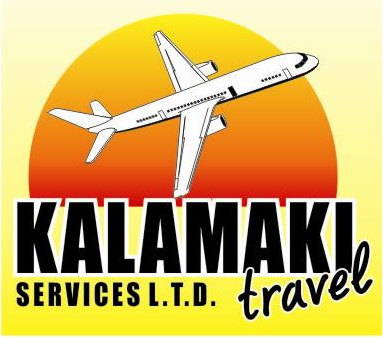 9-14/4/22ΑΘΗΝΑ – ΝΑΥΠΛΙΟ – ΑΡΑΧΩΒΑ – ΔΕΛΦΟΙ 50 ΜΑΘΗΤΕΣ + 3 ΚΑΘΗΓΗΤΕΣΑ. 9-14/4/2022 ΑΕΡΟΠΟΡΙΚΩΣ ΜΕ SKYEXPRESS       9/4/22 GQ211 ΗΕR 0850 – ATH 0940       14/4/22 GQ214 ATH 16:45 – 17:35 HERμία  χειραποσκευή 8 κιλών + ένα προσωπικό αντικείμενο, και μία  παραδοτέα αποσκευή 20 κιλώνHOTEL BOSS BOUTIQUE 4****plus 390€ HBHOTEL PRESIDENT 4**** 399€ BB +12€  ΤΟ ΓΕΥΜΑ ΑΝΑ ΗΜΕΡΑΒ. 9-14/4/2022 ΑΕΡΟΠΟΡΙΚΩΣ ΜΕ SKYEXPRESS + ΚΑΡΑΒΙ9/4/22 GQ211 ΗΕR 0850 – ATH 094013/4/22 ΑΠΟ ΠΕΙΡΑΙΑ- ΗΡΑΚΛΕΙΟ HOTEL BOSS BOUTIQUE 4****plus 323€ HBHOTEL PRESIDENT 4**** 346€ BB +12€  ΤΟ ΓΕΥΜΑ ΑΝΑ ΗΜΕΡΑΒ. 9-14/4/2022 ΑΕΡΟΠΟΡΙΚΩΣ ΜΕ SKYEXPRESS + ΚΑΡΑΒΙ9/4/22 GQ211 ΗΕR 0850 – ATH 094014/4/22 ΑΠΟ ΠΕΙΡΑΙΑ- ΗΡΑΚΛΕΙΟ HOTEL BOSS BOUTIQUE 4****plus 338€ HBΠΕΡΙΛΑΜΒΑΝΟΝΤΑΙ:Αεροπορικά εισιτήρια Ή ακτοπλοϊκά εισιτήρια Μεταφορές με σύγχρονα πιστοποιημένα λεωφορεία, από /προς το σχολείο     Συνοδός Ιατρός Ξενοδοχείο 4****Τρίκλινα δωμάτια για τους μαθητές χωρίς χρήση ράντζων και μονόκλινα δωμάτια για τους συνοδούς).Πρωινό καθημερινάΗμιδιατροφήΞεναγός Επιστροφή του ποσού συμμετοχής στην εκδρομή σε μαθητή/τρία που για λόγους ανωτέρας βίας ή ασθένειας, ματαιωθεί η συμμετοχή του στην 
εκδρομή.Ασφάλεια αστικής ευθύνης για τους μαθητές και τους συνόδους τους. (Allianz  a14-545567) και πρόσθετη ασφάλεια ατυχήματος (AXA 2002624)Μετακινήσεις με λεωφορείο στις ημερήσιες εκδρομές καθημερινά πληρούν τις προδιαγραφές της Ελληνικής Νομοθεσίας περί σχολικών εκδρομών όπως το ορίζει η νομοθεσία  Για την εγγυητική επιστολή καθορίζεται το 10% ή ότι άλλο συμφωνηθεί κατόπιν συνεννόησηςΗ εξόφληση γίνεται 5 ήμερες εργάσιμες μετά την επιστροφή του γκρουπ ΦπαΣε κάθε μαθητή εκδίδουμε ατομική ΑΠΥ (απόδειξη παροχής υπηρεσιών) για κάθε φορολογική χρήση. Επισυνάπτονται όλα τα απαραίτητα πιστοποιητικά που ορίζει η Ελληνική νομοθεσία για τις σχολικές εκδρομές και την μεταφορά μαθητών (ασφαλιστικές καλύψεις, βεβαίωση συνδρομής νόμιμων προϋποθέσεων για τη λειτουργία τουριστικού γραφείου, υπεύθυνη δήλωση για ειδικό σήμα λειτουργίας).Δωρεάν συνοδοί – καθηγητές__________________________________________________________________________________General Tourist OfficeKalamaki, 731 00 Chania,  – Tel.: (0030) 28210 33713, Fax: (0030) 28210 33524e-mail:manolis@kalamaki-travelservices.grΔΕΝ ΠΕΡΙΛΑΜΒΑΝΕΤΑΙ:Είσοδοι σε μουσεία, πάρκα, ιστορικούς χώρους, ζωολογικό κήπο και όπου αλλού απαιτούνταιΦιλοδωρήματα / αχθοφορικά κτλΟ φόρος διαμονής δεν συμπεριλαμβάνεται και θα καταβληθεί επιπλέον στα ξενοδοχεία Σύμφωνα με το νόμο 4389/2016, ΦΕΚ Α 94-2016, άρθρο 53 επιβάλλεται φόρος διαμονής υπέρ του δημοσίου στις Ελληνικές  τουριστικές επιχειρήσεις από 1/1/2018.Ο φόρος διαμονής επιβάλλεται ανά ημερήσια χρήση (ανά διανυκτέρευση) και σύμφωνα με την αξιολόγηση από τον ΕΟΤ, θα είναι αντίστοιχος με τα  αστέρια του καταλύματός και πληρωτέος στο κατάλυμα.Για ξενοδοχεία ( 3*) ο φόρος είναι 1,50 € ανά δωμάτιο τη βραδιά.Για ξενοδοχεία ( 4*) ο φόρος είναι 3,00 € ανά δωμάτιο τη βραδιά.Για ξενοδοχεία ( 5*) ο φόρος είναι 4,00 € ανά δωμάτιο τη βραδιά.__________________________________________________________________________________General Tourist OfficeKalamaki, 731 00 Chania,  – Tel.: (0030) 28210 33713, Fax: (0030) 28210 33524e-mail:manolis@kalamaki-travelservices.gr